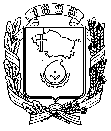 АДМИНИСТРАЦИЯ ГОРОДА НЕВИННОМЫССКАСТАВРОПОЛЬСКОГО КРАЯПОСТАНОВЛЕНИЕ11.04.2019                                  г. Невинномысск                                         № 507Об окончании отопительного сезонаВ соответствии с Правилами предоставления коммунальных услуг собственникам и пользователям помещений в многоквартирных домах и жилых домов, утвержденными постановлением Правительства Российской Федерации от 06 мая 2011 г. № 354, и связи с тем, что среднесуточная температура наружного воздуха держится выше 8 градусов Цельсия в течение 5-дневного периода, постановляю:1. Считать законченным отопительный сезон с 15 апреля 2019 года.2. Филиалу «Невинномысская ГРЭС» публичного акционерного общества «Энел Россия», обществу с ограниченной ответственностью «Теплоснаб-НШК», публичному акционерному обществу «Ставропольэнергосбыт», обществу с ограниченной ответственностью «Квант-Энергия», акционерному обществу «Теплосеть» г. Невинномысск перевести источники тепловой энергии с 08:00 часов 15 апреля 2019 года на летний режим работы, оставить в работе оборудование для обеспечения нужд горячего водоснабжения.3. Юридическим лицам, независимо от организационно-правовой формы, а также индивидуальным предпринимателям, осуществляющим управление многоквартирным домом на основании договора управления многоквартирным домом, управлению образования администрации города Невинномысска, комитету по культуре администрации города Невинномысска, территориальному отделу здравоохранения города Невинномысска министерства здравоохранения Ставропольского края произвести отключение систем отопления многоквартирных жилых домов и подведомственных объектов социальной инфраструктуры                                          с 15 апреля 2019 года.4. Балансодержателям объектов, не указанным в пункте 3 настоящего постановления, провести отключение систем отопления собственными силами с 15 апреля 2019 года.5. Опубликовать настоящее постановление в газете «Невинномысский рабочий» и разместить на официальном сайте администрации города Невинномысска в информационно-телекоммуникационной сети «Интернет».6. Контроль за исполнением настоящего постановления возложить на заместителя главы администрации города, руководителя управления жилищно-коммунального хозяйства администрации города Невинномысска Полякова Р.Ю.Исполняющий полномочия и обязанностиглавы города Невинномысскапервый заместитель главы администрациигорода Невинномысска  						        В.Э. Соколюк